Project Deliverable D: Conceptual DesignGNG 1103 – Engineering Design Faculty of Engineering – University of OttawaBy: Zaineb Wadood, Rebecca Heller, Matthew Schroeder, Benjamin Kelly, Cameron CaudleFebruary 2, 2024Abstract: This technical document presents the process of generating conceptual designs for our Erosion Testing System. The document includes 5 conceptual drawings made by each member of the group as well as one collaborative conceptual design that incorporates everyone’s ideas.Zaineb Wadood’s Conceptual Design: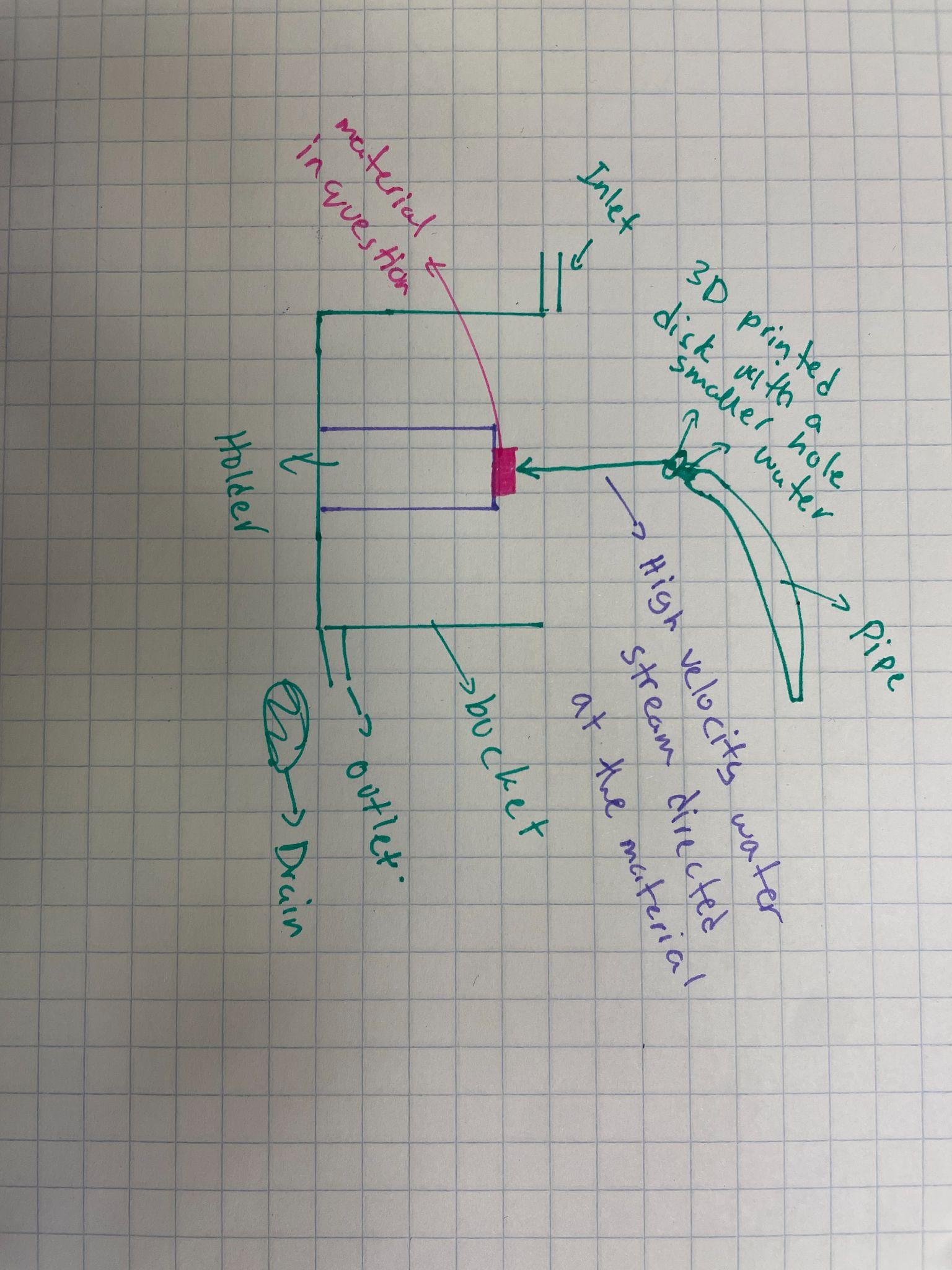 Figure 1. Benefits:Realistic simulation of water erosion scenarios.Versatility in testing both solid particle and liquid droplet erosion.Cost-effective compared to other erosion media.Non-abrasive nature reduces mechanical damage to materials.Drawbacks:Requires complex setup with specialized equipment.Safety risks associated with high-velocity water streams.Potential sample contamination from water impurities.Environmental considerations for water disposal.Limited applicability in extreme erosion conditions.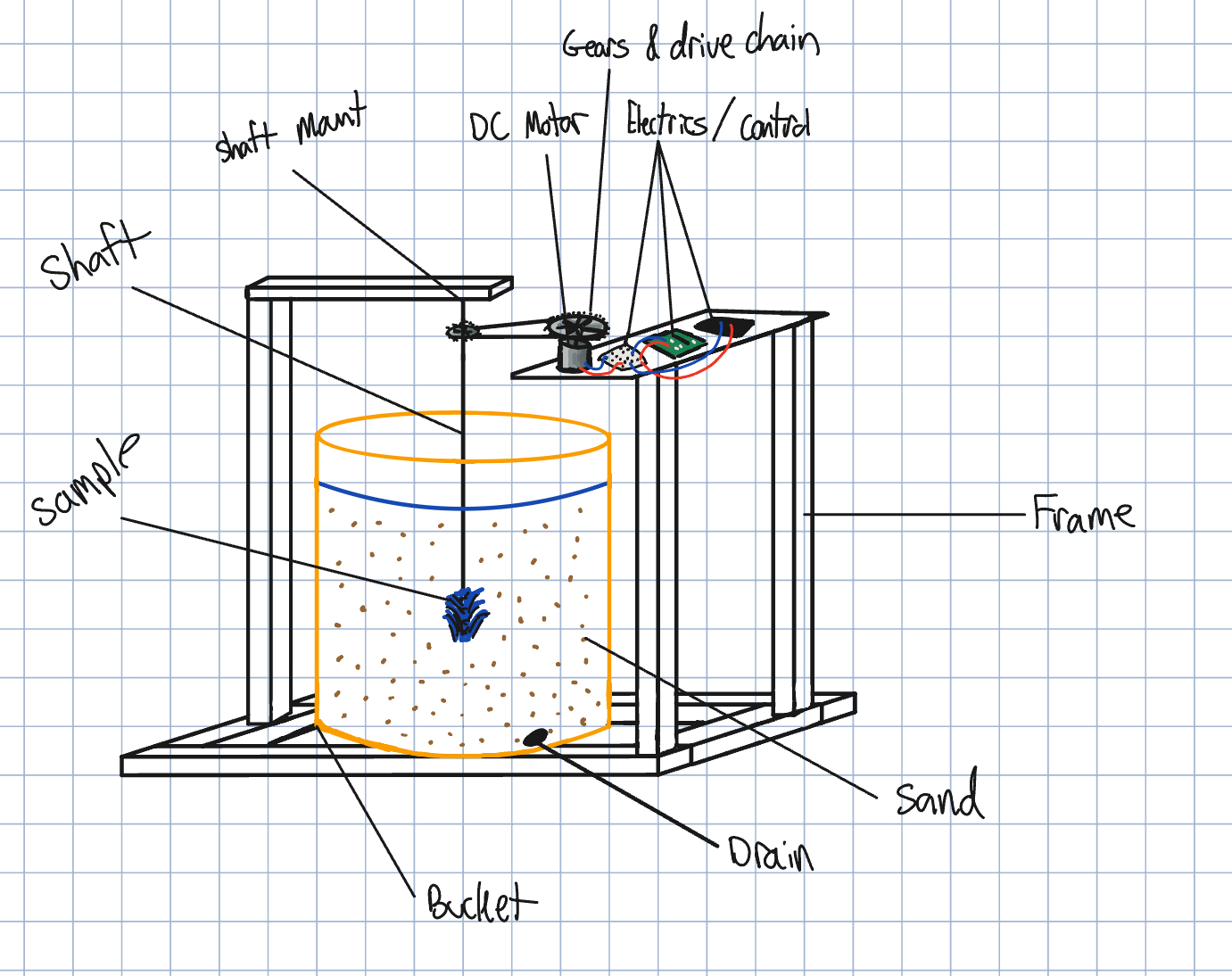 Figure 6. Cumulative design as decided by the groupBenefits Sturdy design with wood frame, shaft connected at both ends Drain allows for water to be drained and the system to be reset Gear ratio allows a slower motor to spin the sample at high speedBucket allows for any fluid and medium to be usedShaft can be removed for switching samplesConsiderations Sample could be wobbly due to it being free at the end of the shaftNo temperature control reduces a variable we could examine Some materials could be hard to find, and are located throughout the city Drain could create leakage 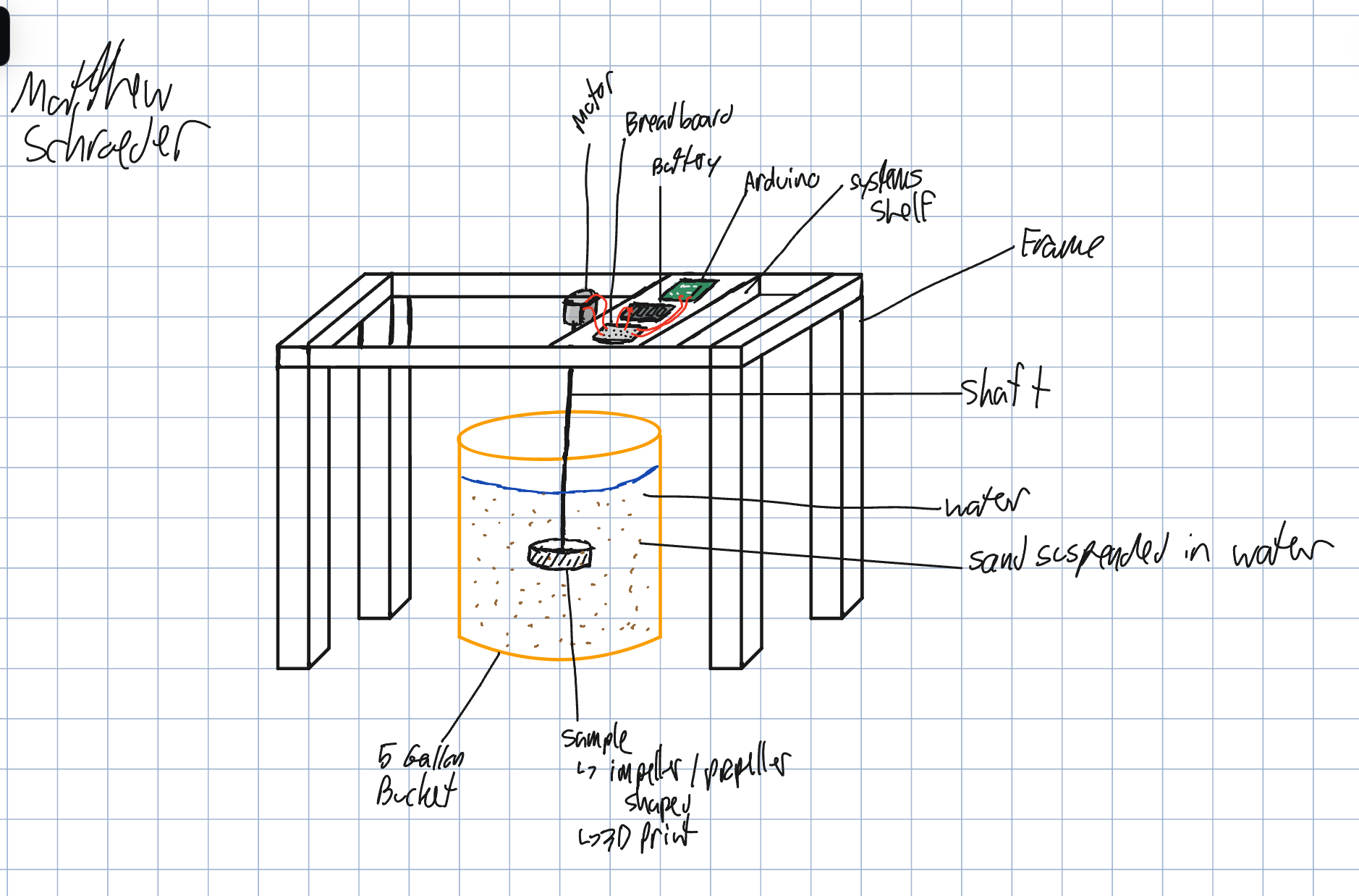 Figure 2. Erosion on an industrial component by Matthew Schroeder BenefitsFrame provides sturdinessMaterials are cost effective Parts are easy to findSimulates erosion on a real-life part ConsiderationsNo way to drain the water to measure the mass of eroded materialA cheap motor might not be strong enough to spin the sample at the needed speed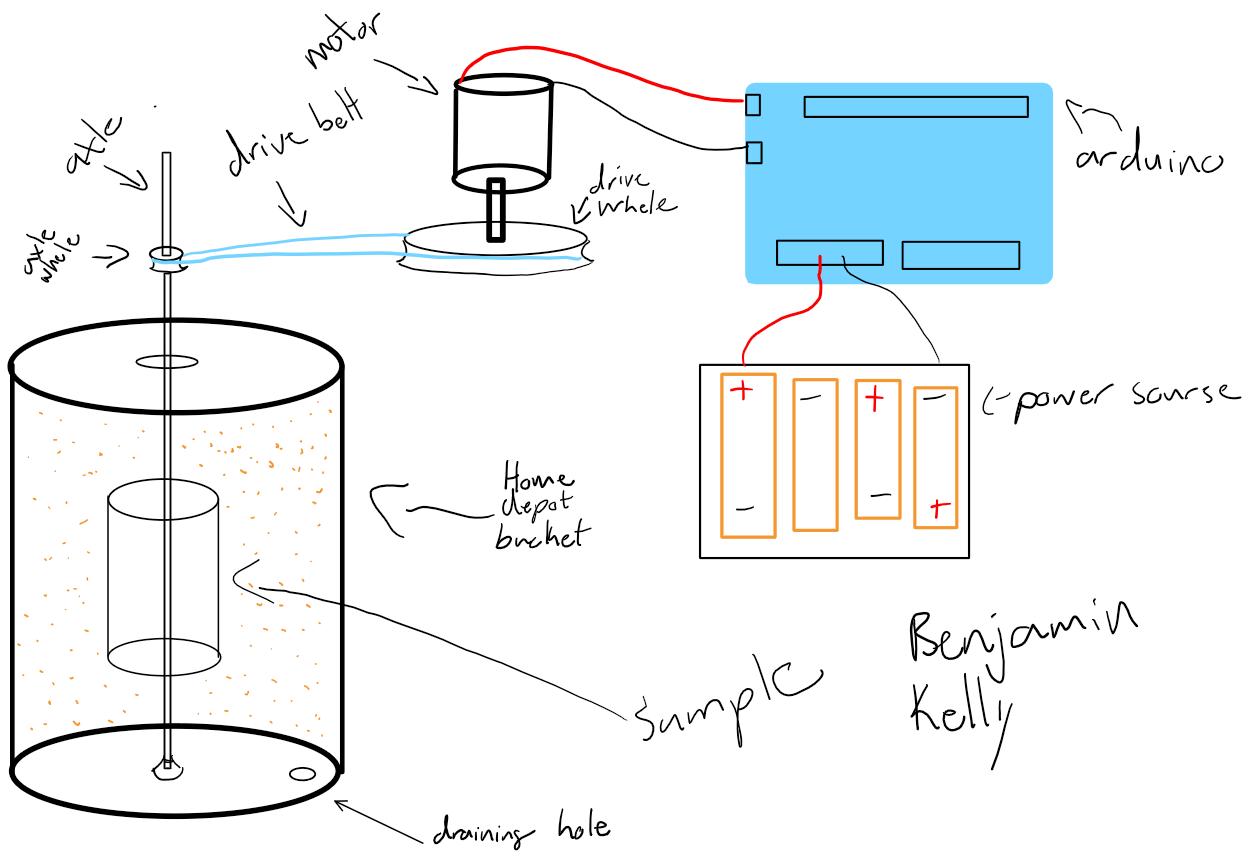 Figure 3.  Erosion on a rock core sample testing mechanism - Benjamin KellyBenifitsThe sand in the water will alow for faster erosionThe drive belt and gear ratio will cause the sample to spin uo to a signifacantly higher rpm then could have been achieved without it.Draw backsThe design is quite flimzy and nothing is secured.Leakage may be an issue, because of the drainage hole in the bottom of the bucket.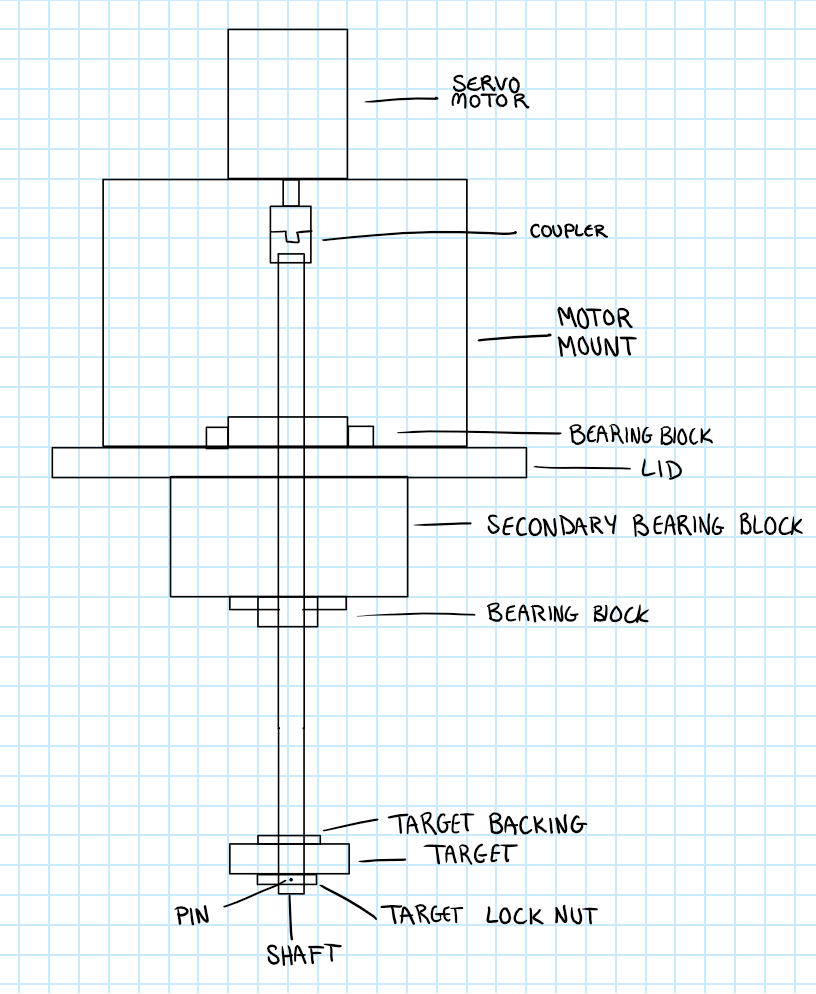 Figure 4. Motor and target mechanism - Rebecca HellerBenefits Separation of two bearings stiffens shaft to minimize deflection under heavy loadLocking clamp nut prevents accidental release of target under high rmp Backing plate prevents vibration in target Considerations/current drawbacksDirect drive servo needs to be sized to accommodate largest load Figure 2. Erosion on an industrial component by Matthew Schroeder BenefitsFrame provides sturdinessMaterials are cost effective Parts are easy to findSimulates erosion on a real-life part ConsiderationsNo way to drain the water to measure the mass of eroded materialA cheap motor might not be strong enough to spin the sample at the needed speedFigure 3.  Erosion on a rock core sample testing mechanism - Benjamin KellyBenifitsThe sand in the water will alow for faster erosionThe drive belt and gear ratio will cause the sample to spin uo to a signifacantly higher rpm then could have been achieved without it.Draw backsThe design is quite flimzy and nothing is secured.Leakage may be an issue, because of the drainage hole in the bottom of the bucket.Figure 4. Motor and target mechanism - Rebecca HellerBenefits Separation of two bearings stiffens shaft to minimize deflection under heavy loadLocking clamp nut prevents accidental release of target under high rmp Backing plate prevents vibration in target Considerations/current drawbacksDirect drive servo needs to be sized to accommodate largest load Figure 2. Erosion on an industrial component by Matthew Schroeder BenefitsFrame provides sturdinessMaterials are cost effective Parts are easy to findSimulates erosion on a real-life part ConsiderationsNo way to drain the water to measure the mass of eroded materialA cheap motor might not be strong enough to spin the sample at the needed speedFigure 3.  Erosion on a rock core sample testing mechanism - Benjamin KellyBenifitsThe sand in the water will alow for faster erosionThe drive belt and gear ratio will cause the sample to spin uo to a signifacantly higher rpm then could have been achieved without it.Draw backsThe design is quite flimzy and nothing is secured.Leakage may be an issue, because of the drainage hole in the bottom of the bucket.Figure 4. Motor and target mechanism - Rebecca HellerBenefits Separation of two bearings stiffens shaft to minimize deflection under heavy loadLocking clamp nut prevents accidental release of target under high rmp Backing plate prevents vibration in target Considerations/current drawbacksDirect drive servo needs to be sized to accommodate largest load 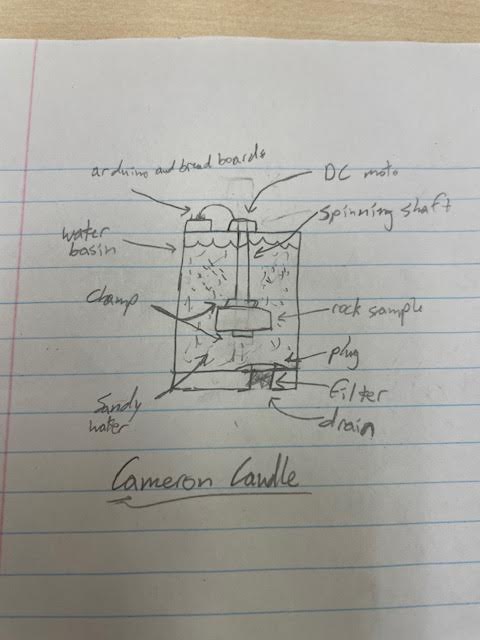 Figure 5. Accelerated erosion on a component by Cameron CaudleBenefitsSandy water increases erosion rate.Simple mechanism to spin the shaft as it is directly attached to the DC motorDrain is easy to use and contains room for filters.Draw backsThe spinning shaft is only attached at the top so it could be quite wobbly at the other end of the shaft (bottom)Shaft speed is limited to the strength of the DC motor. 